五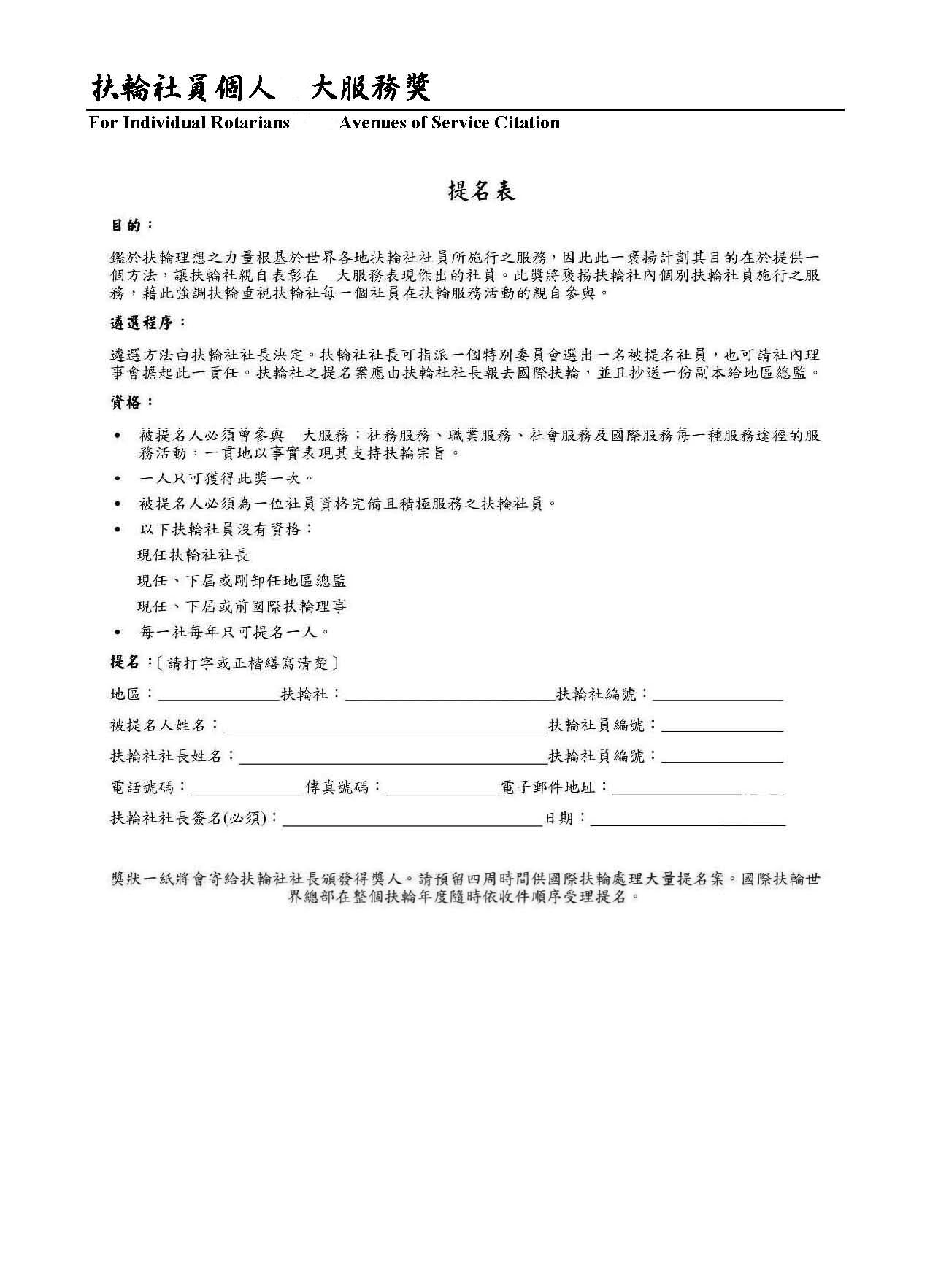 五五(2010.4 月立法會議修訂為五大服務,新增--新世代服務)扶輪社員個人五大服務獎For Individual Rotarians        Avenues of Service Citation被提名人姓名  : 	在以下所提供的空白處，請簡要說明此一被提名人參與從事的五大服務社務服務職業服務社會服務國際服務新世代服務